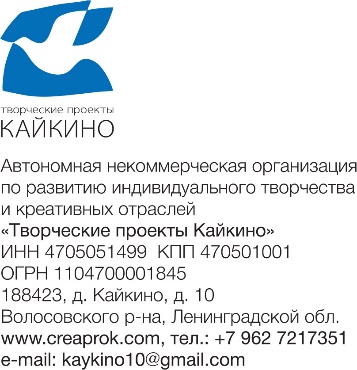 Техническое задание дизайн-сопровождение проекта «Культурная мозаика малых городов и сел Ленинградской области»Стоимость услуг 10000 руб.Наименование работДата исполнения1Дизайн баннера для страницы проекта на сайте организации.  Прямоугольный, пример https://kaykino10.com/our-projects/novyj-proekt/ ( рамещены  сейчас в пропорции 1200 на 800 (или 2560 на 1707)Квадратик для новостей , пример https://kaykino10.com/news/, размер Миниатюры (Thumbnail) — квадрат 150x150px22.042Аватар группы и баннер в VK24.043Макет бланка А4 (шапка) для пресс-релизов, официальных рассылок (включает все логотипы)24.044Обложка рабочей тетради, размещение информационных текстов (30.055Макет диплома участника  А4 (благодарности партнерам)30.056Макет ролл-аппа30.05